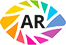 О компании и о продуктеДецентрализованная платформа на базе конструктора AR для использования в качестве сквозной технологии демонстрации в различных отраслях. С помощью приложения Addly можно смотреть на окружающие картины и объекты с дополненной реальностью. Addly агрегирует всю дополненную реальность в одном приложении, при этом не занимает места на устройстве. Весь контент хранится в облаке и загружается в кэш-память телефона, это позволяет просматривать дополненную реальность без интернета.Задача:Написать сценарии для квестовТребования к решениюНаписать на базе конструктора Addly (Unity)